Лекция 2 от 24.01.2022г. 1 курс«Поворот точки вокруг начала координат»     Начертим декартову систему координат. Теперь в системе координат начертим окружность, центр которой совпадает с началом координат, и радиусом, равным 1. Такая окружность называется единичной.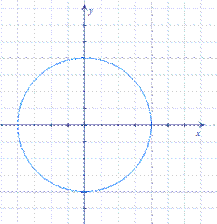      За начало отсчета углов выбирается положительная полуось 0х – 00(0 рад).     Положительные углы  откладываются против часовой стрелки.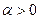 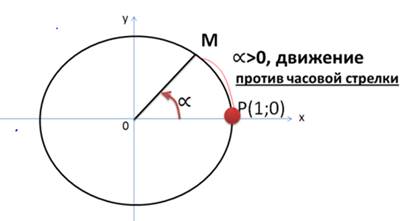 Отрицательные углы  откладываются по часовой стрелке.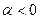 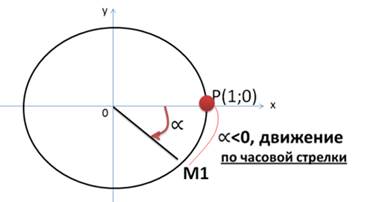      Оси координат делят окружность на секторы, каждый – по 900, или на 4 четверти. Отсчет четвертей начинается от00 против часовой стрелки. Номера четвертей  обозначаются римскими цифрами – I,II,III,IV.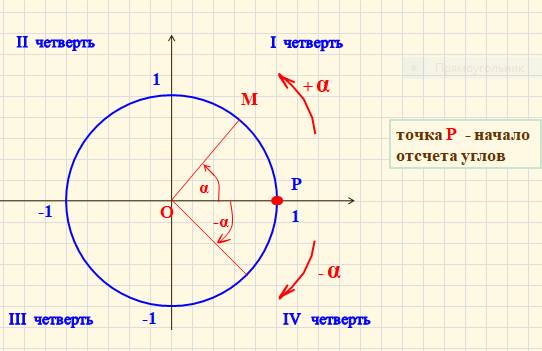      Номера четвертей не меняются независимо от того, в какую сторону откладываются углы.     Отложим углы «вверх», т.е. против часовой стрелки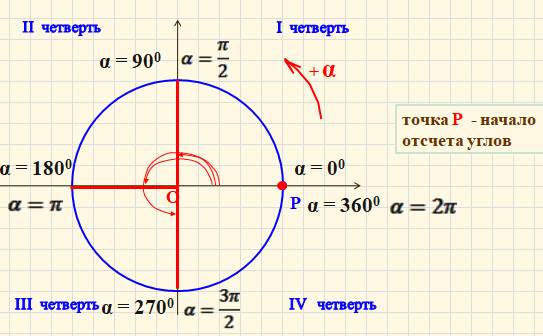 Отложим углы «вниз», т.е. по часовой стрелке.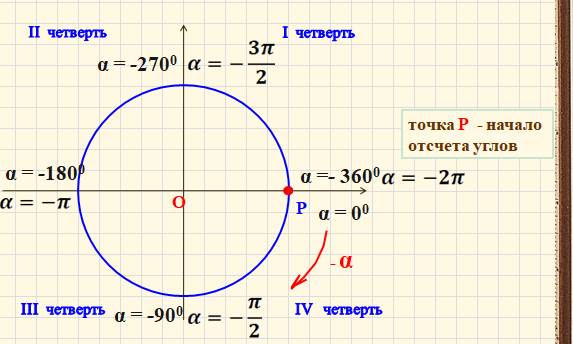      Примеры:Изобразить на единичной окружности заданные углы1)    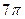 Решение:
 - можно отбросить , т.к. это три полных оборота, оставшийся угол откладываем вверх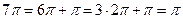 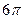 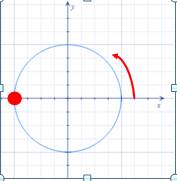 2)     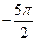 Решение:
Знак «-« показывает, что угол откладываем вниз - можно отбросить , т.к. это полный оборот, оставшийся угол откладываем вниз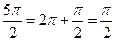 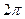 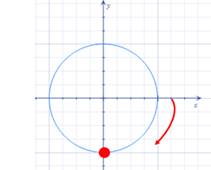      Ваша основная задача – это определить четверть, в которую попадают заданные углы.Алгоритм решения задач1)    Определяем направление движения: если перед углом знак не стоит, то откладывать будем «вверх»(против часовой стрелки), если перед углом стоит знак «-«, то откладывать будем «вниз»( по часовой стрелке).2)    Если угол задан в градусах, то выделяем из него углы, кратные 3600(полный оборот, который можно отбросить), или  1800(пол оборота), или  900(одна четверть).3)    Оставшийся угол, меньше 900, откладываем от полученной линии.4)    Если угол задан в радианах, то выделяем из него углы, кратные  (полный оборот, который можно отбросить), или   (пол оборота), или   (одна четверть).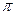 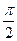 5)    Оставшийся угол, меньше  , откладываем от полученной линии.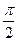 Домашнее задание:  упр 416,с. 121-125 уч. Алимов, Алгебра 10-11 кл. 